Publicado en Rockville, Maryland el 04/05/2023 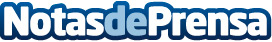 Theriva Biologics realizará una teleconferencia y retransmisión por Internet para comentar los aspectos operativos más destacados y los resultados financieros del primer trimestre de 2023En la conferencia, que se retransmitirá por internet, se hablará sobre los aspectos operativos y también se presentarán los resultados financieros del primer trimestre de 2023Datos de contacto:Chris Calabrese917-680-5608Nota de prensa publicada en: https://www.notasdeprensa.es/theriva-biologics-realizara-una_1 Categorias: Internacional Finanzas Eventos Biología http://www.notasdeprensa.es